Bài 1: 1.Thực hiện phép tính: a) 2. Giải phương trình: Bài 2: Với x > 0; x ≠9 cho các biểu thức: Tính giá trị biểu thức P khi x = 4Chứng minh: 	Tìm giá trị nhỏ nhất của biểu thức A = P.QBài 3: Giải toán bằng cách lập phương trình:  Một người đi ô tô từ A đến B cách nhau 100km với vận tốc xác định. Khi từ B trở về A người đó đi theo con đường khác dài hơn đường cũ 20km nhưng với vận tốc lớn hơn vận tốc lúc đi mỗi giờ 20km. Vì vậy thời gian về ít hơn thời gian đi 30 phút. Tính vận tốc lúc đi.Bài 4: Cho hàm số bậc nhất: y = (m+3)x +3m-1 ( m ≠ -3) (d)Vẽ (d) khi m = 0Tìm m để d cắt trục tung tại điểm có tung độ bằng 5.Bài 5: Cho tam giác ABC ( AB < AC) có hai đường cao BD và CE cắt nhau tại H. Lấy I là trung điểm của BC.Gọi K là điểm đối xứng với H qua I. Chứng minh tứ giác BHCK là hình bình hành. Chứng minh A, K, B, C thuộc một đường tròn và xác định tâm O của đường tròn đó. Chứng minh OI và AH song songChứng minh BE.BA + CD.CA =  BC2Bài 6: Cho a≥1; b≥9; c≥16 thỏa mãn a.b.c = 1152Tìm giá trị lớn nhất của biểu thức : ---HẾT---ĐÁP ÁN – BIỂU ĐIỂMTRƯỜNG THCS GIA THỤYTỔ TOÁN - LÍ    PHIẾU BÀI TẬP TOÁN CUỐI TUẦN 11MÔN TOÁN 9Hãy tính chiều cao tháp Eiffel ( hình vẽ bên)  khi biết góc tạo bởi mặt trời với mặt đất là 620 và bóng của tháp trên mặt đất là 172m  (làm tròn kết quả đến chữ số thập phân thứ nhất).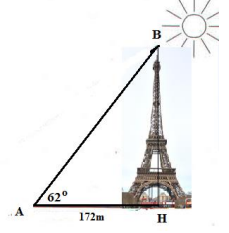 BàiĐáp ánĐáp ánBiều điểmBài 1a)          b) 5x = 7 a)          b) 5x = 7 0.5đ + 0.5đ0.5đBài 2P = 11/16      c) Amin = 2 khi x = 1P = 11/16      c) Amin = 2 khi x = 10.5đ1đ0.5đBài 31.Vận tốc lúc đi là 40km/h2. Chiều cao của tháp 323,5m1.Vận tốc lúc đi là 40km/h2. Chiều cao của tháp 323,5m1.5đ0.5đBài 4Vẽ đúng đồ thị      b.   m=2 thì d cắt trục tung tại tung độ là 5Vẽ đúng đồ thị      b.   m=2 thì d cắt trục tung tại tung độ là 50.5đ0.5đBài 5Vẽ hình đúng đến câu a và CM được BHCK là hình bình hành Cm được A, B, K, C thuộc đường tròn tâm O là trung điểm cạnh AK.Chỉ ra được OI là trung bình của tg AHK =>  OI// AHGọi M là giao điểm của AH và BC. CM được BE.BA = BM.BC và CA.CD=CM.BC=> đpcm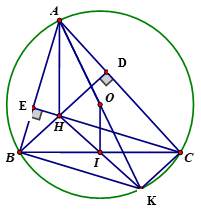 1 đ1 đ0.5đ0.5đBài 6Với đk đã cho , áp dụng BĐT Cô si: Dấu “=” xảy ra: a = 2, b = 18 và c=32(TMĐK)Với đk đã cho , áp dụng BĐT Cô si: Dấu “=” xảy ra: a = 2, b = 18 và c=32(TMĐK)0.5đTổ chuyên môn duyệtTrần Thị HảiNgười ra đềNguyễn Thị Mai Phương